NAME: OKOLI EMEKA MATRIC NO: 16/SMS03/018COURSE CODE: BUS 408COURSE TITLE: HUMAN RESOURCES MANAGEMENT  Explain explicitly what industrial relation is? Who are the parties involved and what are their function explain themIndustrial Relation is viewed as the “process by which people and their organizations interact at the place of work to establish the terms and conditions of employment.” The Industrial relations are also called as labour - management, employee employer’s relations. Industrial Relation are characterised by both conflict and co-operations. This is the basis of adverse relationship. So the focus of Industrial Relation is on the study of the attitudes, relationships, practices and procedure developed by the contending parties to resolve or at least minimize conflicts.The main aspect of Industrial RelationsThe main aspects or dimensions of industrial relations are.. Labour Relations, i.e. relations between union and management. Employer-employees relations, i.e. relations between management and employees. Group relations, i.e. relations between various groups of workmen. Community or Public relations, i.e. relations between industry and society Promotions and development of healthy labour-managements relations.The parties involved in industrial relation Employee/workers The workers who provide their services to the organization are an essential resource and contributes to generating the desired output.Following are some of the reasons for which employees find maintaining sound industrial relations to be useful for them:Sharing their views, suggestions and ideas with the management to improve the business operations;becoming a part of organizational decision-making and ensuring the betterment of the working conditionsspeaking out their problems and grievances and seeking for the redressal of the same.Employers/ Management Employers are responsible for providing a favourable work environment for the employees. They have many rights and powers like laying off inefficient employees, taking strategic decisions such as mergers, acquisition or shutdown of the organization and adapting technological changes in the operations.Following are the different ways in which managers can benefit from sound industrial relations in the organization:Motivating the employees to give their best and gaining their trust and commitment;improving the overall efficiency and ensuring effective communication among the employees and the management;dealing with problems of trade union along with negotiation of employment terms and conditions with such employee representative.GovernmentBefore the 19th century, the government didn’t use to intervene in the conflicts between the employer and the employee. However, later on, there was a change in the attitude of the government bodies, they started regulating the industrial relations through labour courts and tribunals, for the following reasons:Safeguarding the interest of both the parties;ensuring that both the employer and the employee, abide by the legal terms and conditions.Trade UnionsWhen the workers unite together to form an association and elect a representative among themselves; for the protection of their rights and to raise their demands in front of the management; it is named as a trade union. Listed below are the objectives of such associations:Negotiating collectively with the administration for meeting the individual interest of an employee;upgrading the status of the employees in the organization;demanding better working conditions and higher job security for the workers;safeguarding the interest of the employees by demanding a higher level of democratic control over the decision-making at the organizational, corporate and national levelsWhat is the indices of employment in Nigeria? Compare it to any African country of your choice and make your recommendation.INDICE OF EMPLOYMENT IN NIGERIA Employment Rate in Nigeria averaged 85.42 percent from 2014 until 2018, reaching an all-time high of 93.60 percent in the fourth quarter of 2014 and a record low of 76.90 percent in the third quarter of 2018. Employment Rate in Nigeria decreased to 76.90 percent in the third quarter of 2018 from 77.30 percent in the second quarter of 2018. Employment Rate in Nigeria is expected to be 75.00 percent by the end of this quarter, according to Trading Economics global macro models and analysts’ expectations. Looking forward, we estimate Employment Rate in Nigeria to stand at 76.00 in 12 months’ time. In the long-term, the Nigeria Employment Rate is projected to trend around 78.00 percent in 2021, according to our econometric models.Employment Rate in Nigeria is expected to be 75.00 percent by the end of this quarter, according to Trading Economics global macro models and analysts’ expectations. Looking forward, we estimate Employment Rate in Nigeria to stand at 76.00 in 12 months’ time. In the long-term, the Nigeria Employment Rate is projected to trend around 78.00 percent in 2021, according to our econometric models.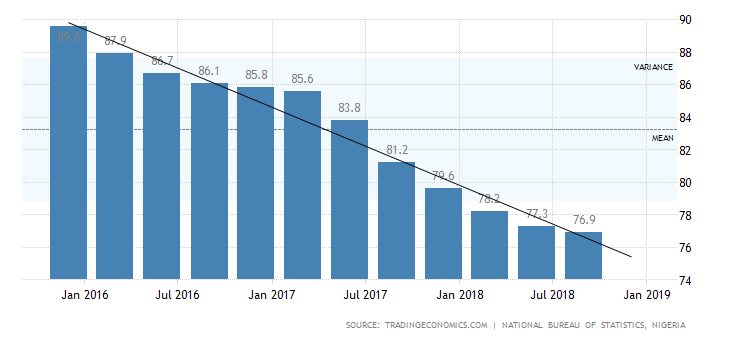 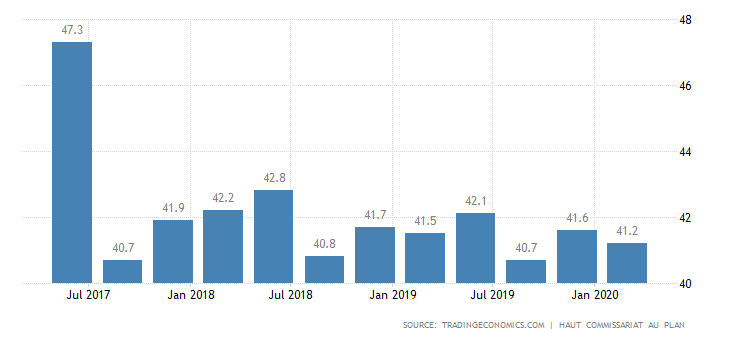 Nigeria Labour LastPreviousHighestLowestUnitUnemployment Rate 23.1022.7023.105.10percentPopulation 200.00195.87200.0045.14MillionUnemployed Persons 20927.6020343.6020927.604672.00ThousandWages High Skilled 57200.0057200.0057200.0057200.00NGN/MonthWages Low Skilled 25500.0025500.0025500.0025500.00NGN/MonthYouth Unemployment Rate 36.5038.0038.0011.70percentLiving Wage Family 137600.00135300.00137600.00135300.00NGN/MonthLiving Wage Individual 43200.0041800.0043200.0041800.00NGN/MonthMinimum Wages 30000.0030000.0030000.0018000.00NGN/MonthEmployed Persons 69542.9069165.6070665.9066951.00ThousandEmployment Rate 76.9077.3093.6076.90PercentINDICE OF EMPLOYMENT IN MOROCCOEmployment Rate in Morocco decreased to 41.20 percent in the first quarter of 2020 from 41.60 percent in the fourth quarter of 2019.Employment Rate in Morocco averaged 44.67 percent from 1999 until 2020, reaching an all-time high of 48 percent in the first quarter of 1999 and a record low of 40.70 percent in the third quarter of 2017. Employment Rate in Morocco is expected to be 41.70 percent by the end of this quarter, according to Trading Economics global macro models and analysts’ expectations. Looking forward, it is estimated that Employment Rate in Morocco to stand at 40.10 in 12 months’ time. In the long-term, the Morocco Employment Rate is projected to trend around 41.56 percent in 2021 and 41.60 percent in 2022,INDICE OF EMPLOYMENT IN MOROCCOEmployment Rate in Morocco decreased to 41.20 percent in the first quarter of 2020 from 41.60 percent in the fourth quarter of 2019.Employment Rate in Morocco averaged 44.67 percent from 1999 until 2020, reaching an all-time high of 48 percent in the first quarter of 1999 and a record low of 40.70 percent in the third quarter of 2017. Employment Rate in Morocco is expected to be 41.70 percent by the end of this quarter, according to Trading Economics global macro models and analysts’ expectations. Looking forward, it is estimated that Employment Rate in Morocco to stand at 40.10 in 12 months’ time. In the long-term, the Morocco Employment Rate is projected to trend around 41.56 percent in 2021 and 41.60 percent in 2022,INDICE OF EMPLOYMENT IN MOROCCOEmployment Rate in Morocco decreased to 41.20 percent in the first quarter of 2020 from 41.60 percent in the fourth quarter of 2019.Employment Rate in Morocco averaged 44.67 percent from 1999 until 2020, reaching an all-time high of 48 percent in the first quarter of 1999 and a record low of 40.70 percent in the third quarter of 2017. Employment Rate in Morocco is expected to be 41.70 percent by the end of this quarter, according to Trading Economics global macro models and analysts’ expectations. Looking forward, it is estimated that Employment Rate in Morocco to stand at 40.10 in 12 months’ time. In the long-term, the Morocco Employment Rate is projected to trend around 41.56 percent in 2021 and 41.60 percent in 2022,INDICE OF EMPLOYMENT IN MOROCCOEmployment Rate in Morocco decreased to 41.20 percent in the first quarter of 2020 from 41.60 percent in the fourth quarter of 2019.Employment Rate in Morocco averaged 44.67 percent from 1999 until 2020, reaching an all-time high of 48 percent in the first quarter of 1999 and a record low of 40.70 percent in the third quarter of 2017. Employment Rate in Morocco is expected to be 41.70 percent by the end of this quarter, according to Trading Economics global macro models and analysts’ expectations. Looking forward, it is estimated that Employment Rate in Morocco to stand at 40.10 in 12 months’ time. In the long-term, the Morocco Employment Rate is projected to trend around 41.56 percent in 2021 and 41.60 percent in 2022,INDICE OF EMPLOYMENT IN MOROCCOEmployment Rate in Morocco decreased to 41.20 percent in the first quarter of 2020 from 41.60 percent in the fourth quarter of 2019.Employment Rate in Morocco averaged 44.67 percent from 1999 until 2020, reaching an all-time high of 48 percent in the first quarter of 1999 and a record low of 40.70 percent in the third quarter of 2017. Employment Rate in Morocco is expected to be 41.70 percent by the end of this quarter, according to Trading Economics global macro models and analysts’ expectations. Looking forward, it is estimated that Employment Rate in Morocco to stand at 40.10 in 12 months’ time. In the long-term, the Morocco Employment Rate is projected to trend around 41.56 percent in 2021 and 41.60 percent in 2022,INDICE OF EMPLOYMENT IN MOROCCOEmployment Rate in Morocco decreased to 41.20 percent in the first quarter of 2020 from 41.60 percent in the fourth quarter of 2019.Employment Rate in Morocco averaged 44.67 percent from 1999 until 2020, reaching an all-time high of 48 percent in the first quarter of 1999 and a record low of 40.70 percent in the third quarter of 2017. Employment Rate in Morocco is expected to be 41.70 percent by the end of this quarter, according to Trading Economics global macro models and analysts’ expectations. Looking forward, it is estimated that Employment Rate in Morocco to stand at 40.10 in 12 months’ time. In the long-term, the Morocco Employment Rate is projected to trend around 41.56 percent in 2021 and 41.60 percent in 2022,INDICE OF EMPLOYMENT IN MOROCCOEmployment Rate in Morocco decreased to 41.20 percent in the first quarter of 2020 from 41.60 percent in the fourth quarter of 2019.Employment Rate in Morocco averaged 44.67 percent from 1999 until 2020, reaching an all-time high of 48 percent in the first quarter of 1999 and a record low of 40.70 percent in the third quarter of 2017. Employment Rate in Morocco is expected to be 41.70 percent by the end of this quarter, according to Trading Economics global macro models and analysts’ expectations. Looking forward, it is estimated that Employment Rate in Morocco to stand at 40.10 in 12 months’ time. In the long-term, the Morocco Employment Rate is projected to trend around 41.56 percent in 2021 and 41.60 percent in 2022,Actual    Previous Highest   LowestDates  UnitFrequency76.90      77.30    93.60    76.902014 - 2018      percent  QuarterlyActualPreviousHighestLowestDatesUnitFrequency41.2041.6048.0040.701999 - 2020percentQuarterlyMorocco Labour LastPreviousHighestLowestUnitUnemployment Rate 10.509.2015.107.80percentUnemployed Persons 1292.001107.001535.00859.00Thousand Employed Persons 10957.0010975.0011082.008577.00Thousand Population 35.6035.2035.6011.64MillionYouth Unemployment Rate 24.9026.7029.3013.10percentEmployment Rate 41.2041.6048.0040.70percent